Государственное бюджетное общеобразовательное учреждение Самарской области средняя общеобразовательная школа «Образовательный центр» с. Богатое муниципального района Богатовский Самарской области имени Героя Советского Союза Павлова Валентина ВасильевичаПолучение семян корнеплодов выращенных  на приусадебном участке и определение посевных качеств.                                                                 Автор: Зырянова Владислава Олеговна,                                                                  обучающаяся 8 класса        Руководитель: Типикина Т.И.,                                                                 учитель биологии ГБОУ СОШ «Оц»                                                                 с. Богатое                                                Работа выполнена в 2021 годуСодержаниеВВЕДЕНИЕВ РФ выращивают большой ассортимент овощных культур. Среди них важное место занимают корнеплоды. К корнеплодам относят: морковь, свеклу, петрушку, хрен, репу, брюкву, редис. Все они, кроме редиса, имеют двухлетний цикл развития [3].   В первый год жизни растения образуют прикорневую розетку листьев и сочный корнеплод, в котором запасаются органические и минеральные вещества. Корнеплоды богаты углеводами, содержат много минеральных веществ, витамины, белки и другие нужные организму вещества.      Актуальность: на прилавках магазинов мы видим достаточно большой ассортимент семян корнеплодов. Семена, упакованные  в красочно оформленные пакетики, привлекающие покупателей.  Однако многие огородики жалуются, что зачастую происходит пересортица, то есть покупаешь один вид, а вырастает совсем другое. Мы решили, на  приусадебном участке вырастить семена моркови и свёклы.  Цель работы: получить семена от корнеплодов моркови и свёклы и установить продуктивность и качество семян, полученных от маточников различного веса.Задачи:Провести оценку качества корнеплодов предназначенных для получения семян.Провести фенотипические наблюдения за развитием  корнеплодов свёклы и моркови. Выявить взаимосвязь получения семян столовой свеклы и моркови от их маточников различного веса.Определить посевные качества семян корнеплодов.Методы: лабораторный, наблюдение, измерение, статистический учёт, фотографирование. Объектом исследования являются:Маточники корнеплодов и семена, полученные в ходе исследований из этих маточников.Практическая ценность: полученные результаты работы позволят рекомендовать наиболее приемлемые по весу маточники столовой свеклы и моркови с целью получения урожайных и качественных семян этих культур.ОСНОВНАЯ ЧАСТЬЛитературный обзорМорковь и свёкла - перекрестноопыляющиеся растения, поэтому на второй год нельзя высаживать несколько сортов на одном участке, а также выращивать рядом семенники других видов свёклы (кормовой, сахарной, листовой). Не следует допускать соседство и диких форм моркови. Перед высадкой у моркови нужно обрезать на 1/4 длины корнеплоды, чтобы определить окраску мякоти. Она должна быть яркоокрашенной. У свеклы корнеплоды разрезают вдоль, удаляя сбоку треть их, на маточники отбирают темно-красные, без белых колец внутри. Для получения высокого урожая семян большое значение имеет размер маточника. Целесообразнее сажать корнеплоды среднего размера. Очень крупные корнеплоды водянисты, плохо хранятся и часто бывают дуплистыми. Опыты показали, кроме того, что средние по размеру маточники дают семян не меньше, чем крупные, а очень крупные и мелкие маточники снижают урожай семян. Минимальный размер целого корнеплода свеклы - не менее 250 г, моркови - 200 г. [3].  Хранят маточники свеклы столовой в хранилищах с регулируемым температурным режимом при температуре 2-3°С навалом высотой до 1 м или в контейнерах, а  морковь, при температуре +2…+6  °С , контейнерным способом, а также в траншеях шириной 90 и глубиной 70 см. Влажность воздуха желательно поддерживать в пределах 90-95%, в противном случае маточники теряют тургор и при посадке не образуют цветоносных побегов. Для снижения заболеваний маточные корнеплоды при закладке на хранение опыливают дустом ТМТД (300 г на 100 кг корней). Протравленные корнеплоды нельзя употреблять на корм. Обработанные корни лучше сохраняются зимой, а высаженные в грунт почти не дают выпада. При хранении в хранилищах удаляют загнившие корни [7].  Для получения семян  осенью отбирают самые яркие, ровные и соответствующие сортовой форме корнеплоды. Ранней весной, как только прогреется почва, высаживают корнеплоды в грунт. Морковь - по схеме 70х30х40см, свеклу 70х40х50см, не менее 3-5 растений для лучшего их переопыления. Головки корнеплодов размещают на уровне почвы, плотно обжимая их землей, кроме того, свеклу мульчируют перегноем или торфом (слой 2-3см). Маточные растения желательно сразу же полить, чтобы обеспечить им хороший контакт с почвой [3].  Уход - систематические рыхления, прополки, поливы и подкормки. Первая подкормка - после укоренения (30-40г/м 2 азотных удобрений, вторая (20-30г/м2  фосфорных и калийных) - перед цветением.Чтобы маточники хорошо опылялись в период массового цветения (через 50-60 дней после высадки) утром 2-3 дней. У моркови основной урожай семян собирают с центральных зонтиков и первого порядка. Зонтики второго и последующих порядков удаляют (пасынкуют) [6].   Растения несколько раз окучивают и подвязывают к кольям. Созревая, семена приобретают равномерный бурый оттенок с легким блеском. При готовности они легко высыпаются из соцветий. Их срезают по мере созревания, складывают в бумажные пакеты или мешочки. После просушки семена моркови отделяют от соцветий, перетирают, провеивают и окончательно очищают, отмывая водой. Для этого их помещают в посуду, заливают водой и перемешивают. Полновесные семена моркови оседают, а легковесные, которые всплывают вместе с мусором, - удаляют. Отобранные семена сразу же отцеживают и сушат, часто перемешивая. С одного куста получают 30-40 г. семян, сохраняющих всхожесть 3- 4 года. У свеклы растения вырывают с корнем при побурении 80%  клубочков. Обычно через 10-12 дней смена свеклы хорошо высыхают, их обмолачивают, протирая через сито (ячейки 3-5мм), освобождая от пыли и мелкого мусора. Выход семян с одного куста – 50-60г., срок  хранения семян до 5 лет [6].  Практическая частьОценка качества и посадка  корнеплодов свёклы и морковиМы решили получить семена моркови сорта «Нантская - 4» и столовой свёклы «Барыня» от маточников, которые вырастили на своём приусадебном участке. Моя семья ежегодно сажает морковь сорта «Нантская 4». Сорт хорошо адаптирован к различным почвенно-климатическим условиям, обладает отличными вкусовыми качествами, имеет ярко-оранжевый цвет и ровную цилиндрическую форму с тупым, немного суженным концом. Хорошо хранится,  устойчив  к поражениям личинками морковной мухи, гнили и плесенью. Свёкла сорта «Барыня» отличается устойчивостью к заболеваниям и цветушности, пластичностью, позволяющей ей стойко переносить жару и низкие температуры. Обладает хорошими вкусовыми качествами.
Для исследований мы взяли корнеплоды следующих размеров (данные представлены в таблице 1).Таблица 1Корнеплоды для высадке в открытый грунтРис 1. Количество корнеплодов для посадке.Было отобрано 15 маточников моркови и 10 маточников свёклы. За месяц до высадки в грунт, мы провели органолептическую оценку отобранных корнеплодов свёклы и моркови  в соответствии с ГОСТом (таблица 2)    Таблица 2             Органолептические показатели маточников свёклы и моркови                                                                                                                                                       Отобранные маточники соответствуют показателям качества. Маточники тщательно  прогрели  на солнце. Затем наблюдали  пока наклюнуться почки. Как только появились ростки,  корнеплоды ставили вертикально и выдерживали 10 -12 дней при температуре плюс 8-20°С, пока ростки достигли 2- 4  см. После этого  высаживали на плодоношение. Посадка маточников была проведена на приусадебном участке (приложение рис.1). Весной, 22 апреля, оба вида корнеплодов рассадили на отдельные участки.   Семенники высаживали путем вдавливания корней в рыхлую почву, квадратно-гнездовым способами. Землю вокруг семенников тщательно обжимали, а головки прикрывали рыхлой почвой слоем в 2-3 см. Регулярно проводили уход за маточниками: поливали, своевременно производили рыхление, прополку и подкормку органоминеральными составами. Через 10 дней  начали расти молодые листья,  а чуть позже появились цветоносы. Когда они достаточно подросли, их подвязали к кольям, чтобы не разваливались и не отламывались.  Мы заметили, что цветение растений моркови началось с главного стебля, затем зацвели зонтики на побегах второго порядка и розеточные, потом зонтики на побегах третьего и четвертого порядков. Продолжительность цветения зонтиков на побегах разных порядков неодинакова. Так продолжительность цветения зонтиков  первого порядка на  сутки дольше зонтиков на побегах второго порядка, третьего порядка - на 2 суток больше чем у второго порядка, а четвертого - на 3 суток больше по сравнению с третьим порядком. В период вегетации семенников вели фенологические наблюдения (таблица 2).Таблица 2Фенологические наблюдения за развитием корнеплодов моркови и свёклыВ период образования цветков измерялась высота растений в зависимости от различного веса корнеплодов. Нами были получены следующие данные: Таблица 3Высота растений в зависимости от различного веса корнеплодовРис. 2. Средняя высота растений Проанализировав полученные данные,  мы пришли к следующему выводу: чем больше масса корнеплода  свёклы, тем меньше высота растения, а у моркови наоборот. Мы предполагаем, что у свёклы уменьшение высоты растений с увеличением веса, по-видимому, связано с большей кустистостью более крупных корней. Во время ухода за растениями, мы заметили, что одно растение свёклы развивалось слабо.  В фазу отрастания и образования стрелок  оно было поражено фомозом (бурой гнилью).  На листьях появились единичные  рыжеватые пятна, которые имели  диаметр 2-4 и 4-5 мм  округлой формы. Затем лист быстро пожелтел, и произошло отмирание. Пожелтение и быстрое отмирание пораженного листа вызвано токсическими продуктами, выделяемыми фитопатогенным грибом Phoma betae [6].  Поэтому мы исключили  один корнеплод из опыта. Корнеплод был весом 340г.2. Определение количества семян с корнеплодаСемена корнеплодов созревают не одновременно, поэтому собирать их надо периодически. Самые лучшие формируются ближе к центру зонтиков у моркови и на нижней половине цветоносов у свёклы [3].  У моркови побуревшие и загнутые внутрь края зонтиков являются признаком зрелости (приложение 2). У свёклы на цветоносах по всей их длине образовались клубочки - семена. Когда они побурели, это признак готовности, мы  их начали собирать. Уборка проводилась выборочно, по мере созревания семян. Стрелки свёклы и зонтики моркови срезали секатором и затем дозаривали под навесом, очищали семена и просеивали на специальных  ситах. Получены следующие данные (рис.3) Средний показатель веса семян с одного корнеплода моркови и свёклыРис. 3. Средние показатели веса семян с одного корнеплодаОтсюда следует вывод, чем больше корнеплод весит, тем больше он дает урожай семян (таблица 4, рис. 4)Таблица 4Количество семян полученных от корнеплодовРис. 4. Общий вес семян, полученных от маточников.В результате выполненной работы мы получили хорошее количество семян. От 15 маточников моркови получено 309 граммов чистых семян, а от 9 маточников свёклы 314 граммов.Мы провели морфологическую характеристику полученных  семян корнеплодов и сравнили их с данными учебника [4,5].  Наши семена соответствуют данному роду  (таблица 5).Таблица 5Морфологическая характеристика полученных  семян моркови и свёклы                                                                                                                                3. Определение энергии прорастания и всхожести семянПосевные качества семян определяют степень пригодности  для посева и хранения. К ним относятся влажность, чистота, всхожесть, жизнеспособность, энергия прорастания, масса 1000 семян, зараженность болезнями и заселенность вредителями. [3].   В своей работе мы определили энергию прорастания и всхожесть семян полученных от корнеплодов свёклы «Барыня» и моркови «Нантская -4». Всхожесть - способность семян образовывать нормально развитые проростки за определенный срок проращивания, предусмотренный ГОСТом для каждой культуры. Лабораторную всхожесть определяют в процентах как отношение нормально проросших семян (за определенный срок при определенных условиях) к общему их количеству, взятому при проращивании в лаборатории.  Очень важный показатель - энергия прорастания, характеризующий дружность прорастания и в значительной степени влияющий на качество полевой всхожести этих семян. Он показывает процент проросших семян в сроки более короткие, чем для определения всхожести. Таблица 6 Сортовые качества семян овощных и бахчевых культур (ОСТ 10 254 –2000) [1].   Энергию прорастания и всхожесть семян мы определяли за один приём в лабораторных условиях, проращивая их в чашках Петри. Брали фильтрованную бумагу,  смачивали её тёплой водой и укладывали в чашки Петри.  В каждую чашку, на бумагу, раскладывали по 100 семян моркови и свёклы.  Семена не соприкасались друг с другом. Затем  закрыли другой смоченной фильтровальной бумагой и крышкой. В каждую чашку Петри положили этикетку с названием семени культуры, даты начала проращивания, даты определения энергии прорастания и всхожести (приложение рис.3). Чашки Петри  поместили в термостат, где созданы благоприятные температурные условия для прорастания семян (моркови 3-5°С, а для свёклы 5-6°С). Семя проросло, когда белый корешок заметен из разрыва оболочки семени. Бумагу смачивали ежедневно, чтобы она была постоянно влажной. Через 5-8 суток (в зависимости от культуры) подсчитывали число проросших семян, удаляя их из чашки. Это будет энергия прорастания в %. Через 8-12 суток подсчитали количество вновь проросших семян. Складывая их с числом энергии прорастания, получается всхожесть семян, выраженная в %. Энергия прорастания и всхожесть рассчитываются как среднее между образцами одного сорта. Чем меньше различий между энергией прорастания и всхожестью, тем выше качество семян. [1,2].   Полученные результаты занесены в таблицу 7.Таблица 7Результаты энергии прорастания и всхожести семян моркови и свёклы «Барыня»Рис. 5. Энергия прорастания и всхожесть семян свёклы сорта «Барыня»Рис. 6. Энергия прорастания и всхожесть семян моркови сорта «Нантская-4»Полученные данные свидетельствуют о высокой энергии прорастания семян моркови и свёклы. Согласно данным о  сортовых качествах семян овощных и бахчевых культур (ОСТ 10 254 –2000) [2] наши семена относятся ко второй сортовой категории.4.Определение посевной годности семян и фактической нормы высева семян.В ходе выполнения работы нами было получено 309 граммов семян моркови и 314 граммов семян свёклы. Нам стало интересно, а какую площадь мы можем засеять полученными семенами. Для начала  мы определили показатель чистоты семян. Взвесили 4г семян моркови и 20 г. семян свёклы определенное количество семян [3].  Затем, пользуясь разборной доской ишпателем, отделили семена от «мертвого» сора и от сорняков (приложение рис.4). Затем взвесили каждую получившуюся фракцию и определили чистоту семян (Ч, %) по формуле Ч (%) = б : а х 100 %, где б – масса семян сорта, г; а - общая масса семян (навеска), г. Полученные данные занесены в таблицу 8.Таблица 8Показатели чистоты семянФактическая норма высева семян рассчитывается с учетом посевной годности семян.  Для этого нам необходимо рассчитать посевную годность семян первого класса и исследуемых семян.Посевную годность семян (Пг) рассчитали по формуле:Пг % = % чистоты семян х % всхожести. Результаты занесены в таблицу 9,10; рис. 7.Таблица 9Посевная годность выращенных семянТаблица 10Посевная годность семян первого классаРис. 7. Данные посевной годности семянПо формуле определяем фактическую норму высева семян:норма высева семян 1-го класса, кг\га х посевная годность семян 1-го класса, %___________________________________________________________________посевная годность семян образца, %Норма высева семян для моркови  4,5-6 кг/га, свёклы 12-18 кг/га [2].   При расчёте мы получили данные, которые представлены в таблице 11Таблица 11Фактическая норма высева семянФактическая норма высева семян составила для моркови 5,4 кг/га, а для свёклы 14,1 кг/га.Чем ниже будет посевная годность, тем больше норма высева.Полученными семенами от маточников моркови сорта «Нантская – 4» (309 г.) и свёклы «Барыня» (314 г.),  мы можем засеять площадь (данные представлены в таблице 12). 
Таблица 12Размер площади засеянной выращенными семенамиВыращенными семенами моркови можно засеять площадь равную 5,7 сот., а свёклы 2,2 сотки. ВЫВОДЫ ПО РАБОТЕ1.В ходе выполнения работы была проведена органолептическая оценка качества маточников моркови сорта «Нантская - 4» и свёклы сорта «Барыня». Маточники были хорошего качества и пригодны для выращивания семян.2. Проведены фенологические наблюдения за ростом и развитием маточников.3. Выявили взаимосвязь получения семян свёклы и моркови от корнеплодов различного веса. Было установлено, что продуктивность и качество семян столовой свеклы «Барыня», моркови сорта «Нантская-4» находятся в прямой зависимости от веса семенных маточников этих культур. Чем больше вес корнеплодов, тем выше урожай полученных семян. Мы считаем, что более эффективно использовать для получения семян корнеплоды моркови весом 210-250 г., а столовой свеклы 300-350г. 4. Были определены посевные качества семян, полученные от маточников свёклы и моркови. Их качество соответствует II категории семян. Семена обладают высокой энергией прорастания и хорошей всхожестью. Посевная годность семян у моркови 88,9%, у свёклы 84%. Определена фактическая норма высева семян: для моркови 5,4 кг/га, для свёклы 14,1 кг/га. и посевная площадь. Для моркови сорта «Нантская – 4» посевная площадь составляет 5,7 сот., а свёклы 2,2 сотки. ЗАКЛЮЧЕНИЕПри выполнении работы  научились:- проводить фенологические наблюдения, определять посевные качества семян;- оформлять результаты в удобной форме таблиц, рисунков, позволяющей наглядно провести сравнение и увидеть состав проводимых исследовательских мероприятий;- приобрели опыт по выращиванию семян свёклы и моркови; - формулировать выводы, позволяющие оценить ход проведенных исследований по разделам и в целом по работе;- сделаны авторские фотографии.В перспективе дальнейшего продолжения темы исследования предполагается изучение особенностей развития других корнеплодов с целью получения семян. Мы считаем, что домашнее семеноводство дает возможность получить большое количество посадочного материала, получить семена с высоким уровнем всхожести, исключить пересортицу и сохранить понравившийся сорт.Выражаем благодарность начальнику Богатовского межрайонного отдела ФГБУ «Россельхозцентр» по Самарской области Вуколовой Анастасии Евгеньевне  и учителю биологии Типикиной  Тамаре Ивановне за помощь при выполнении работы. ИСПОЛЬЗУЕМАЯ ЛИТЕРАТУРА1. Бабкина В.С. Семена и посадочный материал сельскохозяйственных культур. Издательство стандартов, Москва - 19772. Лукомец С. Г., Благородова Е. Н. Сортовые и посевные качества семян овощных культур . Методы определения. Методические указания для студентов факультета плодоовощеводства и виноградарства. Краснодар, 20103. Матвеев В.П., Рубцов М.И., Овощеводство, М.: Агропромиздат, 1985, с. 430 4. Толстов А.И., Иванова К.И., Приусадебное хозяйство. Санкт-Петербург «Лениздат» 19945. Хацкевич Ю.Г. Столовые корнеплоды: морковь, свекла, редис, брюква, сельдерей, пастернак. изд-во: ООО «Харвест». 2002, с.64
6. Библиотека журнала «Моя любимая дача» № 1. Свекла и морковь. Изд-во: ООО Эдипресс- конлига, 2012, с.207. https://www.agrobase.ru    АгроБаза ПРИЛОЖЕНИЕ 1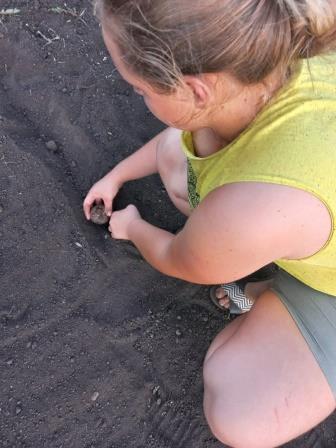 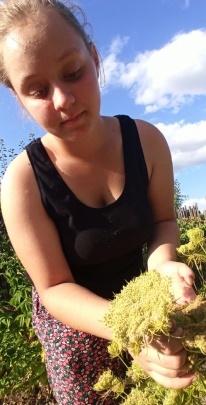 Рис.1. Посадка (фото автора)            Рис.2. Определение зрелости (фото автора)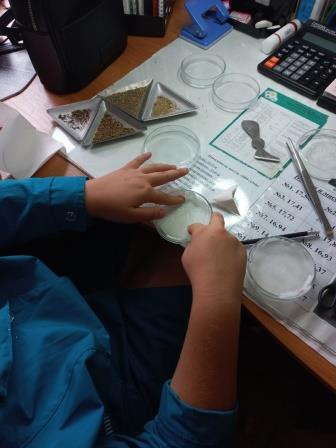 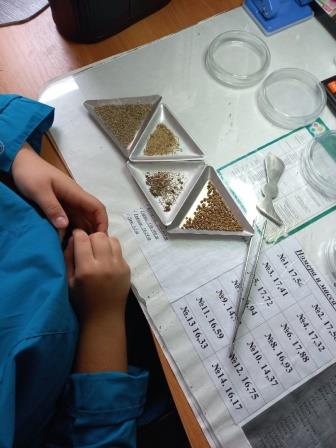 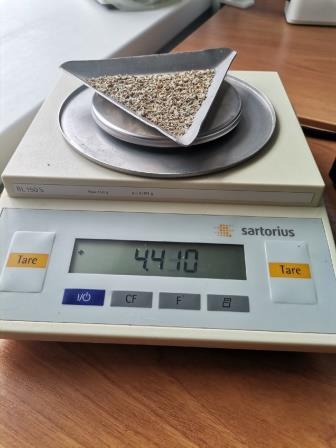 Рис.3. Подготовка семян для       Рис. 4. Определение чистоты семянпроращивания  (фото автора)                          (фото автора)Введение3Основная часть1Литературный обзор3Практическая часть1Оценка качества и посадка  корнеплодов свёклы и моркови52Определение количества семян с корнеплода3Определение энергии прорастания и всхожести семян194Определение посевной годности семян и фактической нормы высева семян.11Вывод14Заключение14Используемая литература15Приложение16№ п/пСвёкла сорта  «Барыня»Свёкла сорта  «Барыня»Морковь сорта «Нантская - 4»Морковь сорта «Нантская - 4»Вес (гр.)кол-во (шт.)вес (гр.)кол-во (шт.)1150- 2004100-15062210-2504150-20063300-3502210-2503Всего10Всего15№ п/пПоказатели качества.Органолептические характеристики.Органолептические характеристики.№ п/пПоказатели качества.СвёклаМорковь1Внешний видкорнеплоды чистые, не увядшие, без трещин, изломов, порезов, червоточин.  имеют округлую форму, Мякоть имеет  однородный темно-красный окрас, нежная, сочнаякорнеплоды чистые, целые, здоровые, не увядшие, не треснувшие, без повреждений сельскохозяйственными вредителями, типичной для ботанического сорта формы и окраски, с длиной оставшихся черешков не более 2,0 см корнеплода.2Цвет красный цвет, свойственный данному сорту тёмно-оранжевый, свойственный данному сорту3Вкуссладковатый, свойственный данному сортуслегка сладковатый, свойственный данному сорту.4Запах.свойственные данному ботаническому сорту, без постороннего запахаспецифический, слабо уловимый, свойственный данному продукту.№ п/пПоказателиКорнеплодыКорнеплоды№ п/пПоказателиМорковьСвёкла1Посадка корнеплодов22 апреля22 апреля2Всходы (полные)2827 мая3Стрелкование10 июня-18 июня11 июня4Начало бутонизации, 11 июня-5Начало образования зонтиков19 июня-6Начало цветения29  июня20 июня7Конец цветения5 июля8 июля8Начало созревания12 августа18 июля.9Конец созревания2 сентября12 августа10Уборка11 сентября02 -14 сентября11Период вегетации составил(от посадки до уборки).141 день144 дняМорковьМорковьСвёклаСвёклаВес корнеплодов (г)средняя высота растений (см)Вес корнеплодов(г)средняя высота растений (см)100-15045150- 20051150-20056210-25058210-25063300-350 43Вес корнеплода (г)Количество(шт)Средний вес семян с одного корнеплода (г)Общий вес семян (г)Морковь «Нантская-4»Морковь «Нантская-4»Морковь «Нантская-4»Морковь «Нантская-4»100-15061378150-200623138210-25033193Итого15309Свёкла «Барыня»Свёкла «Барыня»Свёкла «Барыня»Свёкла «Барыня»150-200426104210-250439156300-35015454Итого9314КорнеплодыПлоды или семенаФормаВеличина (мм)ПоверхностьОкраскаСвёклаСоплодия (клубочки)Округло-угловатая2-6БугорчатаяЖёлто-бураяМорковьПлодики (половинки двусемянного плода)Удлинённо-яйцевиднаяДлина 2- 3Ребристая,с тонкими игламиЖелтовато-коричневаяСемена Сортовая чистота, %, не менее по категориямСортовая чистота, %, не менее по категориямСортовая чистота, %, не менее по категориямДопустимая примесь сортов и резких гибридов в числе общей примеси в III категории, %, не болееСемена IIIIIIДопустимая примесь сортов и резких гибридов в числе общей примеси в III категории, %, не болееМорковь9896852Свёкла9895902Свёкла «Барыня»Свёкла «Барыня»Свёкла «Барыня»Вес корнеплодовЭнергия прорастания (%)Всхожесть (%)150-200 г.6894210-250 г.7297300-350 г.7496среднее значение71,395,6Морковь «Натская-4»Морковь «Натская-4»Морковь «Натская-4»Вес корнеплодовЭнергия прорастания(%)Всхожесть(%)100-150 г.6897150-200 г.7194210-250 г.7097среднее значение69,796Семенаобщая масса семян (навеска)масса семян сорта% частоты семянМорковь сорта «Нантская – 4»43,485свёкла «Барыня»2017,587,5Семена%  чистоты семян% всхожести посевная годностьМорковь сорта «Нантская – 4»8595,688,9свёкла «Барыня»87,59684Семена%  чистоты семян% всхожести посевная годностьМорковь сорта «Нантская – 4»959896,7свёкла «Барыня»979898,9 Семенанорма высева семян 1-го класса кг/гапосевная годность семян 1-го класса %посевная годность семян образца, %Фактическая норма высева семян кг/гаМорковь сорта «Нантская – 4»596,788,95,4 свёкла «Барыня»1298,98414,1Семенанорма высева семян для  2 категории (кг/га)количество полученных семян в кгпосевная площадьпосевная площадьСеменанорма высева семян для  2 категории (кг/га)количество полученных семян в кг1 гасотМорковь сорта «Нантская – 4»5,40,3090,0575,7свёкла «Барыня»14,10,3140,0222,2